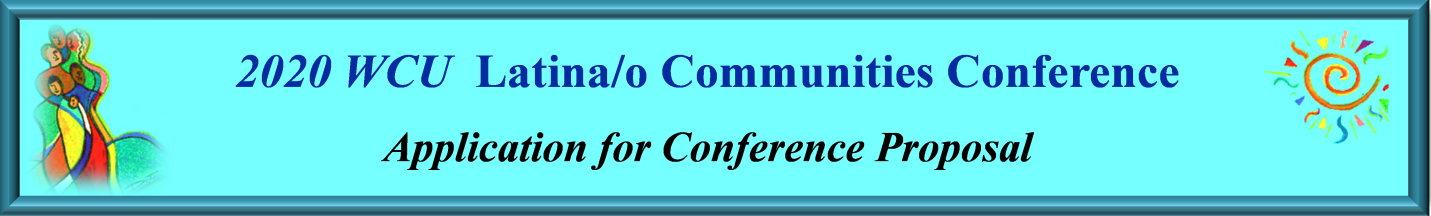 This application is for the following conference date:___ September 30, 2020___ March 2020___ Either datePreference of face-to-face and online presentation:___ Face-to-face presentation only___ Online presentation only___ Either face-to-face or online presentationName of Primary Author/Presenter:___________________________________________Email: ___________________________________________________________________Additional author(s)/presenters_______________________________________________Proposed Title: Preferred Track (check preferred track(s)):  _____ 1) Immigration and Social Justice	_____ 4) Humanities and Social Sciences_____ 2) Education 	_____ 5) Social Services_____ 3) Visual and Performing Arts	_____ 6) Community DevelopmentType of Presentation (panel discussion, research presentation, workshop, collaborative project, film, performance, other):Abstract (150 words max):  If accepted, the first 2-3 sentences will be used in the conference program. Presenter(s) Information (please add more spaces for multiple presenters):1) Name (include title): 	___________________________________________________________Institution /Organization: ____________________________________________________________Address: _________________________________________________________________________Daytime or Cell Phone: ______________________________________________________________Email: 	_______________________________________________________________________2) Name (include title): 	___________________________________________________________Institution /Organization: ____________________________________________________________Address: _________________________________________________________________________Daytime or Cell Phone: ______________________________________________________________Email: 	_______________________________________________________________________3) Name (include title): 	___________________________________________________________Institution /Organization: ____________________________________________________________Address: _________________________________________________________________________Daytime or Cell Phone: ______________________________________________________________Email: 	_______________________________________________________________________Length of Presentation: Sessions will be 50 minutes. Individual presenters requiring less time will be combined with others with similar topics. Ten to fifteen minutes for Questions and Answers and discussion will be allotted at the end of each session. ______________ preferred length of time of presentation (in minutes)
(We will attempt to meet your preference for the presentation length of time however it may be shorten if your presentation is assigned to a session with other presenters.) Biosketch of presenter(s): (for introductions and networking purposes, if accepted, this will be listed in the Conference program)Audio/Visual Equipment Needs: please check all equipment needed for face-to-face presentation:  
____ Laptop	____ Projector	____DVD player	____Other (specify) ____________ADA Needs: 					Email your completed form by July 17, 2020 to: LatComsConf@wcupa.edu, or mceballos@wcupa.edu.Thank you for your interest in participating in the 2020 WCU Latina/o Communities Conference.